Get your computer up and running and get to work  Bellwork   September 18-September 21  Name_______________ Block__You should be working on or very close to working on bellwork when the tardy bell rings. If you finish before your classmates, you MUST read.**ATTENTION: ALL WORK MUST BE DONE IN COMPLETE SENTENCES WITH APPROPRIATE PUNCTUATION. ALL WORK MUST ANSWER ALL PARTS OF THE QUESTIONS AND FOLLOW ALL INSTRUCTIONS. WORK THAT DOES NOT MEET THESE REQUIREMENTS WILL BE REDONE UNTIL IT DOES. IF YOU NEED HELP, ASK       Monday, September 18  Quizlet: Open your computer and go to your vocabulary homework. Write down three of the most interesting words you see. Then write one synonym and one antonym for each word you wrote.Word: _________________Synonym ___________________ Antonym: __________________   Word: _________________Synonym ___________________ Antonym: __________________    Word: _________________Synonym ___________________ Antonym: __________________             Tuesday, September 19             Vocabulary in contextDirections: Read the paragraph and determine the meaning of the underlined word using cross sentence and context clues.  On the front of your page, draw a star for an extra 5 points. Then, explain what clues in the sentence helped you determine the word’s meaning (even if you already know what the word means). I will give you sentence starters below, but I will not always provide them. That expedition of just a few short weeks' duration which I was lucky enough to be able to join made such a great impression on me that, twenty-seven years later, I still remember it in abundant detail and still write about it as I am doing now. We went first to Yarinacocha and talked with the linguists and then, a long way from there, to the region of the Alto Marañón, visiting a series of settlements and villages of two tribes of the Jíbaro family: the Aguarunas and the Huambisas. We then went up to Lake Morona to visit the Shapras.Excerpt from The Storyteller by Mario Vargas Llosa Abundant means______________________________________________________________I know this because _____________________________________________________________________________________________________________________________________________________________________________________________________________________        Wednesday, September 20    Thinking around corners: Rebus PuzzlesA Rebus is a picture representation of a name, work, or phrase. Each rebus puzzle box below portrays a common word or phrase. Can you think around corners to the answer? 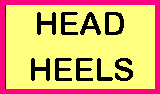 Example: Since the word HEAD is over the word HEELS, the answer to the puzzle would be HEAD OVER HEELS! Get it? You do the rest:_________________________________________________________________________________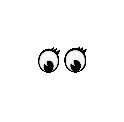 __________________________  Thursday, September 21          CaptioningThink of writing captions like creating memes. The difference is if the ‘meme’ is good, people will want to read the story that goes with it!  This is called the loop. Captions don’t tell the whole story, but intrigues the reader and makes them want to read more. They can be serious, funny, mysterious, etc., but they should give enough info to guess what’s going on without just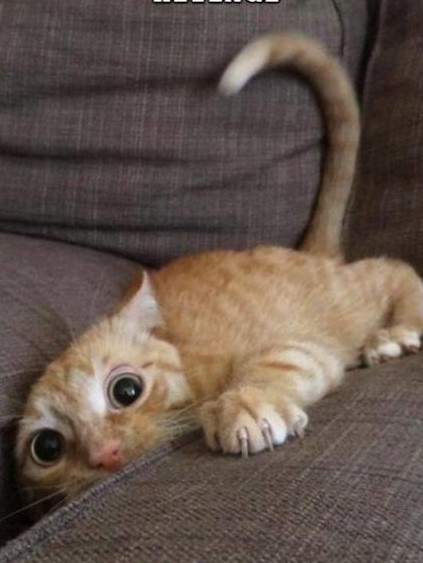  telling us what is obvious.Write a caption here for the picture on the right (if it sounds like a meme, that’s ok too).